COMUNICADO DE DEVOLUÇÃO AO EXTERIOR DEVOLUTION REPORTINFORMAÇÕES SOBRE O ENVIO / SHIPMENT INFORMATIONSNATUREZA DA NÃO CONFORMIDADE / NATURE OF NON-COMPLIANCEComunicamos que o Sistema de Vigilância Agropecuária Internacional – Vigiagro interceptou um envio em desconformidade com a legislação brasileira vigente e por esse motivo foi determinado sua devolução.  This is to inform that the Brazilian Agriculture and Livestock Surveillance Service - Vigiagro intercepted a shipment not in compliance with the Brazilian import regulations and for that reason was determined its return.Número da DAT / Inspection Protocol NºNúmero da DAT / Inspection Protocol NºNº do Certificado / Sanitary or Phytossanitary Certificate NºNº do Certificado / Sanitary or Phytossanitary Certificate NºNº do Certificado / Sanitary or Phytossanitary Certificate NºConhecimento de carga / Bill of entryPaís de Origem / Country of originPaís de Origem / Country of originPaís de Origem / Country of originPaís de Procedência / Country of provenanceNome do produto / Name of the productNome do produto / Name of the productNome Científico / Scientific nameNome Científico / Scientific nameNome Científico / Scientific nameNúmero e descrição dos volumes / Number and description of packagesNúmero e descrição dos volumes / Number and description of packagesNúmero e descrição dos volumes / Number and description of packagesPeso (Kg) / Weight (Kg)Peso (Kg) / Weight (Kg)Marcas distintivas / Distinguishing marks Marcas distintivas / Distinguishing marks Marcas distintivas / Distinguishing marks Marcas distintivas / Distinguishing marks Marcas distintivas / Distinguishing marks  Produto com importação não autorizada / Non-authorized product Detecção de praga quarentenária / Detection of quarantine pest Detecção de organismos com potencial de ameaça fitossanitária / Detection of organisms posing a potential phytosanitary threat. Falha em atender os requisitos documentais / Documentary compliance failure Envio contaminado com solo / Shipment contaminated with soil O Produto não alcançou o padrão de identidade e qualidade / Product did not reach the National Identity and Quality Standard Detecção de resíduos ou contaminantes alimentares / Detection of residues or food contaminants Outras (especificar) / Any other reason (specify):                             Observações / ObservationsFundamentação legal ou normativa / Legal or normative regulation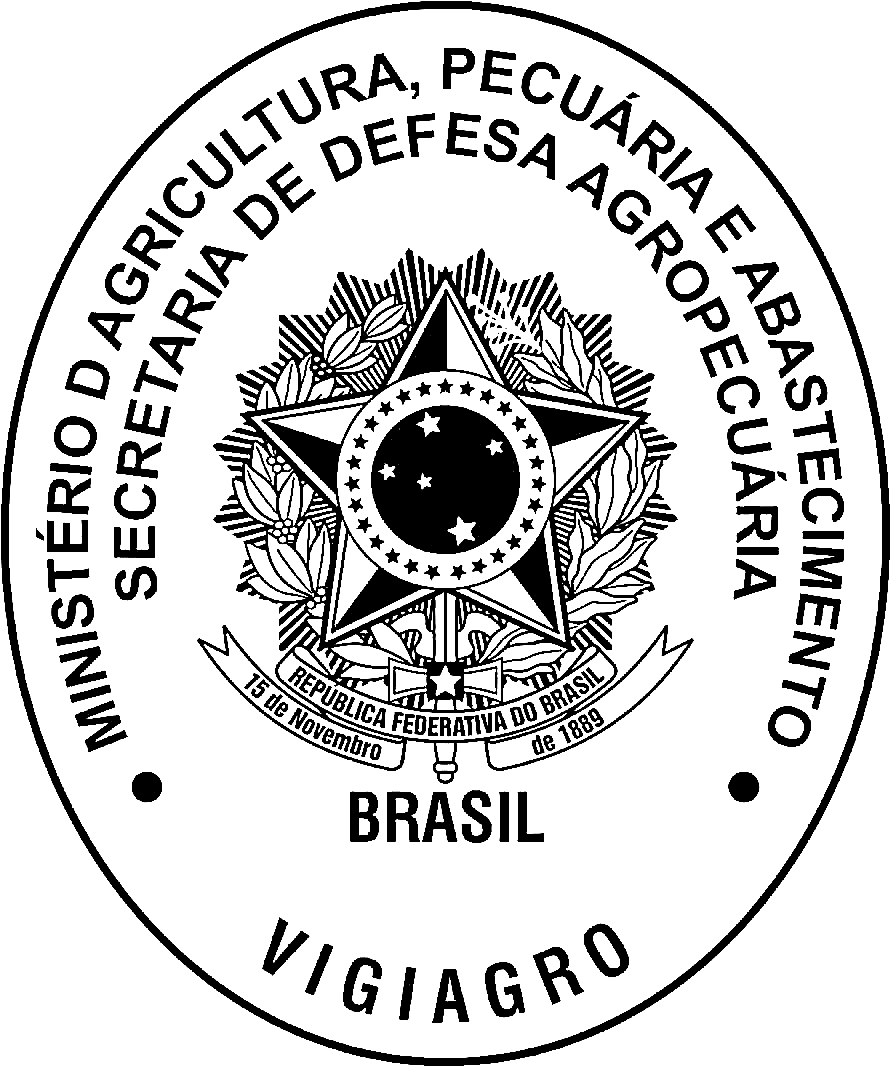 Auditor Fiscal Federal AgropecuárioFederal  InspectorCarimbo Datador do Serviço / Date